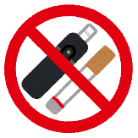 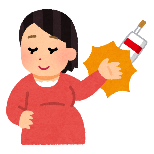 市医療機関名住所電話番号予約オンライン
診療禁煙サポート状況禁煙サポート状況禁煙サポート状況禁煙サポート状況妊婦への禁煙サポート状況市医療機関名住所電話番号予約オンライン
診療保険
診療自費
診療禁煙補助剤処方の内容禁煙補助剤処方の内容禁煙サポート内容市医療機関名住所電話番号予約オンライン
診療保険
診療自費
診療ニコチン
製剤バレニクリン禁煙サポート内容大東市澤田医院大東市赤井2-12-12ｸﾞﾘｰﾝｺｰﾄ１F072-870-3511○○禁煙補助剤の処方大東市たかばたけウィメンズクリニック072-873-6671----禁煙指導のみ大東市野崎徳洲会病院大東市谷川2-10-50072-874-1641○○禁煙補助剤の処方大東市森田内科クリニック大東市赤井1-1-16072-872-0136○○禁煙指導のみ四條畷市田中医院四條畷市塚脇町5-3072-877-1078○○○○禁煙補助剤の処方四條畷市ふくだクリニック四條畷市中野本町8-39072-862-1156初回のみ
要予約○○禁煙指導のみ交野市おがわクリニック交野市私部西2-6-1-101号　ﾒﾃﾞｨｶﾙﾃﾗｽかたの072-808-6553要予約○○○禁煙補助剤の処方交野市小菓医院交野市星田５－１０－５072-891-2006○○○禁煙補助剤の処方交野市はと産婦人科交野市藤が尾4-3-16072-891-4103----禁煙指導のみ交野市藤原産婦人科交野市梅ヶ枝44-3072-892-0341----禁煙指導のみ交野市宝田クリニック交野市私部８丁目３－５　東明ビル１Ｆ072-891-3337〇○○禁煙指導のみ交野市松吉医院交野市天野が原町２－２９－３072-892-7700○○禁煙指導のみ